Step 0	Source: Intake  Result: Filing Status, Dependency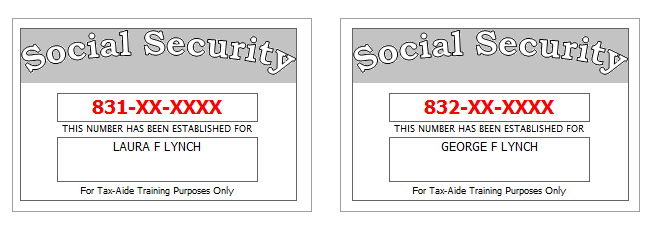 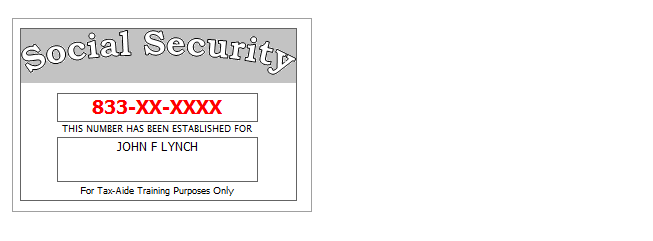 As you are going over Form 13614-C with Laura, you discover that there are a few answers that need to be corrected.Laura had a serious accident in June, 2014, and stopped working. Laura is now totally and permanently disabled.Laura’s divorce decree states that her ex-husband is to claim their son, John, as a dependent on his return even though Laura provides all the support for their children.  Laura has provided her ex a signed form 8332 to facilitate this.Reference: 4012 Tab A, B, CTool: IRS Interactive Tax Assistant (link on Preparer page)Tool: AARP Resource Tool for Counselors (Laminated Flow Chart)Tool: TP4F Qualifying Child/Qualifying Relative Flowchart Tool (link on Preparer page)Tool: Dependent Calculator (link on Preparer page)Step 1a	Source: Intake Part I, II, VII  TWO Screen: Main InfoReference: 4012 K-6, K-7Use the Filing Status and Dependency Status from Step 0Step 1b	Source: Intake Part I  TWO Screen: NJ 1040 Pg1Reference: NJ Special Handling p5Tool: NJ Municipality Code Lookup Tool (link on Preparer page)Tool: NJ 1040 Instructions – Municipality Code TableTool: TWO State HelpStep 1c	Source: Intake Part I, II  TWO Screen: NJ 1040 Pg 2Laura’s contribution to the Gubernatorial Election Campaign Fund will be handled the same way as her contribution to the Presidential Election Campaign Fund. Everyone on the return had MEC (Not from the Marketplace) all year.Reference: NJ Special Handling p5Step 1d	Source: Intake Part VII  TWO Screen: Prep UseIf asked, Laura is a Veteran from the US Armed Forces.Step 2	Source: Prior Year Return  TWO Screen: VariousShe had a NJ refund of $502 which matches the NJ Lookup amount.Looking at last year’s return, you notice:Her filing status was the same as this year.1040 Line 39a (65 or blind) had no boxes checked1040 Line 40 (Itemized deductions) was $9,145 including using State Income Tax (5a) of $890 instead of State Sales Tax (5b) of $655.1040 Line 41 (AGI minus itemized deductions) was $7,680.1040 Line 42 (Exemptions) was $7,800.1040 Line 43 (Taxable Income) showed 0.She did not have any unused refundable creditsStep 2a	Source: Prior Year Return  TWO Screen: 1040 Pg 1Reference: NJ Special Handling p2Step 2b	Source: Prior Year Return  TWO Screen: St Tax RefundReference: 4012 D-12Step 3	Source: W-2  TWO Screen: W2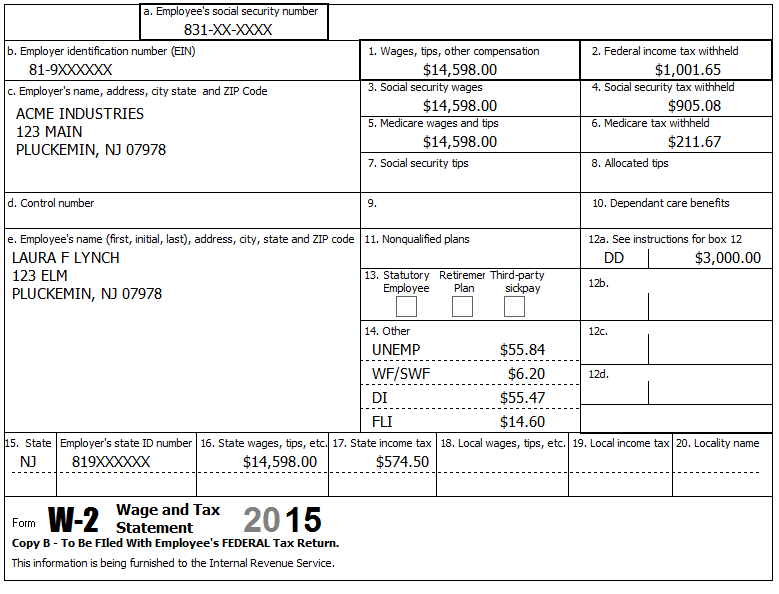 Reference: 4012 D-6Reference: NJ Special Handling p1Step 4a	Source: W-2  TWO Screen: W2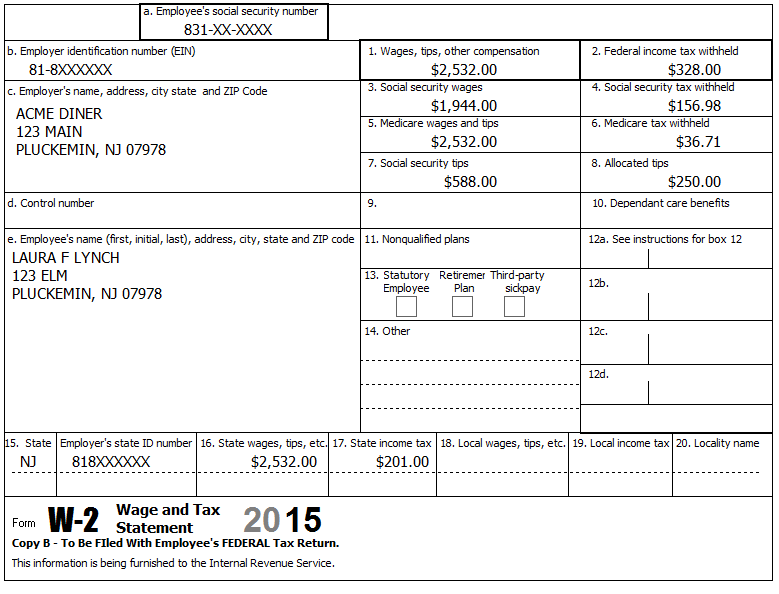 Reference: 4012 D-6Reference: NJ Special Handling p1Step 4b	Source: W-2  TWO Screen: NJ 2450 TPReference: NJ Special Handling p7Step 5a	Source: 1099-R  TWO Screen: 1099R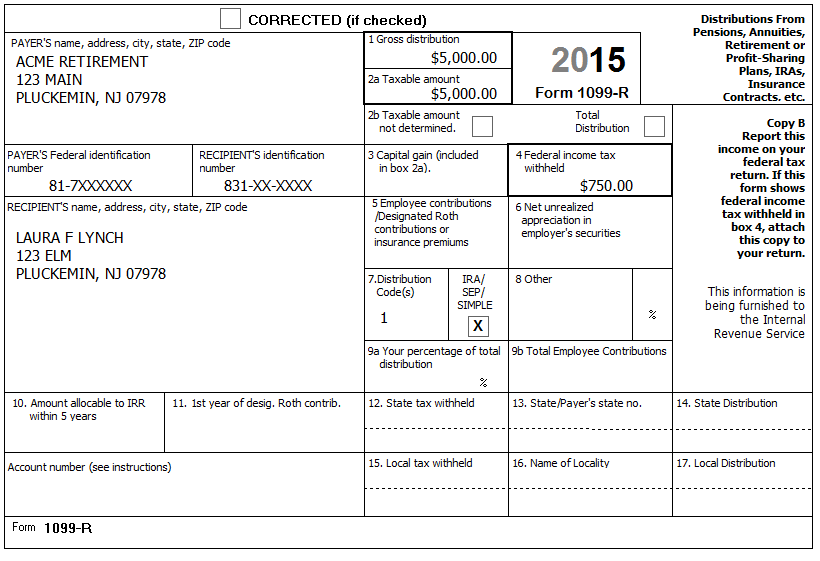 In January, Laura took an IRA distribution of $5,000 to pay off credit card debt.Reference: 4012 D-20, D-21, H-2Step 5b	Source: Notes  TWO Screen: NJ IRA WktLaura has no records of her IRA contributions.Reference: NJ Special Handling p7Step 6	Source: 1099-R  TWO Screen: 1099R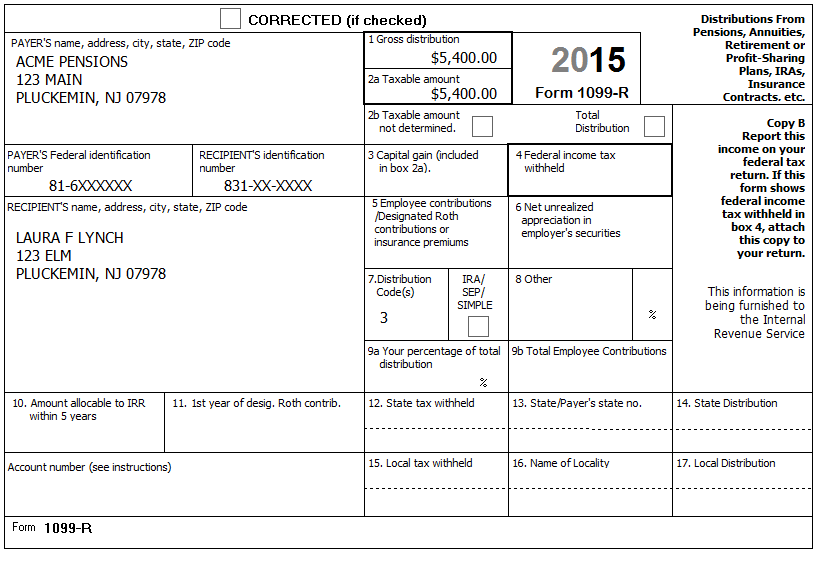 The minimum retirement age for Laura’s job was 59.Reference: 4012 D-20, D-21Reference: NJ Special Handling, p3Step 7a	Source: Notes  TWO Screen: Sch C Pg 1Starting on July 1, 2011, Laura started providing freelance editing services from her home.  She had no separate business name, no EIN, and no business address (other than her home).  She met all requirements for Schedule C-EZ.  She did not make any payments that would require her to file Form(s) 1099.Reference: 4012 D-14Tool: NAICS Search Tool (link on Preparer page)Tool: 1040 Instructions, Sch C Business Codes tableStep 7b	Source: Notes  TWO Screen: 1099 MISC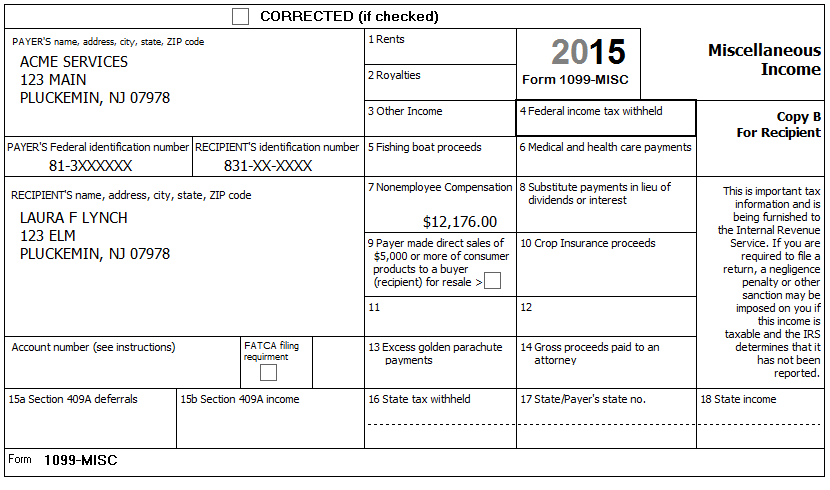 Reference: 4012 D-14Step 7c	Source: 1099-MISC  TWO Screen: Sch C Pg 2She kept a record of her expenses: $2,025 for paper, $1,047.50 for printer cartridges, $800 for postage, $350 for a business phone line and long distance calls, and 234 total miles for making deliveries. She had 10,000 other miles on her car. Laura has one car which she bought in 2010 and began using for her work when she started working at home. She has a written record of her business mileage. Reference: 4012 D-15Step 8	Source: Notes  TWO Screen: 1040 Pg 1Laura’s divorce decree states that her ex-husband is to pay her $300 per month alimony. Due to the loss of his job during the year, he only paid for 8 months.Reference: 4012 E-3Step 9	Source: Notes  TWO Screen: 2441Laura paid the Acme Day Care (EIN 81-0XXXXXX), located at 123 Main, Pluckemin, NJ 07978, for George’s and John’s care while she was at work. She paid the day-care center $1,793 ($890 for George + $903 for John).While looking for work, Laura paid her sister, Edna Loy (SSN 834-XX-XXXX), $400 to take care of John & George ($200 each). Edna lives next door at 121 Elm. Edna is self-supporting.Reference: 4012 E-3Step 10	Source: Notes  TWO Screen: Sch EIC WktEIC has never been reduced or disallowed.Reference: 4012 I-7Step 11	Source: Notes  TWO Screen: 1040 ACA WktEveryone on the return had MEC (Not from the Marketplace) all year.Reference: 4012 ACA TabReference: ACA TaxWise Procedures (TY2014 version)Step 12	Source: Notes  TWO Screen: DiagnosticsRun Diagnostics – Resolve any issues.Step 13	Source: Notes  TWO Screen: VariousShe took a word processing course in the evening at the library to improve her skills. The tuition was $575.  Determine the most advantageous benefit for which she is qualified.Reference: 4012 Tab JStep 13a	Source: Notes  TWO Screen: 1040 Wkt2Evaluate education expenditure as AGI deduction.Step 13b	Source: Notes  TWO Screen: 8863 Pg 2Evaluate education expenditure as Lifetime Learning credit.Step 13c	Source: Notes  TWO Screen: Sch C Pg 2Evaluate education expenditure as Sch C expense.Step 14	Source: Notes  TWO Screen: NJ Dep WktBecause John is not a dependent, but is used for the EIC calculations, he must be manually added to the NJ return (via the NJ Dep Wkt).Step 15	Source: Notes  TWO Screen: NJ 1040 Pg 3, Line 45Laura did not make any out of state purchases for which she would owe Use Tax.Step 16	Source: Notes  TWO Screen: NJ 1040 Pg 3, Worksheet FLaura rented an apartment in Pluckemin (Somerset County).  She paid $1,000 per month in rent for 12 months. Step 17	Source: Notes  TWO Screen: DiagnosticsRun Diagnostics – Resolve any issues.Step 18	Source: Notes  TWO Screen: NJ DD WktLaura would like any NJ refund or amount due handled the same way as on her federal return.Step 19	Source: Notes  TWO Screen: DiagnosticsRun Diagnostics (and Create e-File) – Resolve any issuesFor a client return, the next step would be Quality Review…Refund MonitorRefund MonitorRefund MonitorRefund MonitorRefund MonitorAGIRefundNJ 39NJ 56/66NotesHint: Don’t worry about RTN / DAN for direct deposit at this point.Refund MonitorRefund MonitorRefund MonitorRefund MonitorRefund MonitorAGIRefundNJ 39NJ 56/66NotesHint: Use NJ Municipality Code Lookup ToolRefund MonitorRefund MonitorRefund MonitorRefund MonitorRefund MonitorAGIRefundNJ 39NJ 56/66NotesHint: Gubernatorial Elections Fund – see NotesHint: Wait to make changes to NJ Dep Wkt until we know TP is eligible for EICRefund MonitorRefund MonitorRefund MonitorRefund MonitorRefund MonitorAGIRefundNJ 39NJ 56/66NotesBP: Do not fill in line 14 until after QRRefund MonitorRefund MonitorRefund MonitorRefund MonitorRefund MonitorAGIRefundNJ 39NJ 56/66Notes0000Hint: Answer the question above line 10Hint: Link to St Tax Refund from line 10Refund MonitorRefund MonitorRefund MonitorRefund MonitorRefund MonitorAGIRefundNJ 39NJ 56/66Notes75000BP: Attach Scratch Pad to line 12 to document calculation of prior year taxable incomeRefund MonitorRefund MonitorRefund MonitorRefund MonitorRefund MonitorAGIRefundNJ 39NJ 56/66Notes14,6737,46211,0981,667Check: Sch A, Line 5a = 707Check: NJ 2450 TP, line 2, A=62, B=55, C=15Refund MonitorRefund MonitorRefund MonitorRefund MonitorRefund MonitorAGIRefundNJ 39NJ 56/66Notes17,4557,72413,8801,868Hint: If the checkbox for “Please verify the Federal withholding, …” turns red, double check your entries in Box 1 & 2, then check the boxHint: Enter box 7 and 8 before taking calculations off 3, 4, 5, 6BP: Use Type NJSDIPP for Private Plan disabilityCheck: Sch A, Line 5a = 922Refund MonitorRefund MonitorRefund MonitorRefund MonitorRefund MonitorAGIRefundNJ 39NJ 56/66Notes17,4557,72413,8801,875BP: Use Scratch Pad linked to Line 1b, Col B to document source of DI PP# amountCheck: NJ 2450 TP, line 2, A=73, B=127, C=18Check: NJ 1040 Pg 3, Line 53 = 7Refund MonitorRefund MonitorRefund MonitorRefund MonitorRefund MonitorAGIRefundNJ 39NJ 56/66Notes22,4556,49413,8801,679Check: NJ 1040 Pg 2, line 19a = 0Q: NJ 39 doesn’t change – Why does NJ refund go down?Refund MonitorRefund MonitorRefund MonitorRefund MonitorRefund MonitorAGIRefundNJ 39NJ 56/66Notes22,4556,49413,8801,679Check: NJ 1040, line 19a = 5,000Check: NJ 1040, line 27c = 5,000Refund MonitorRefund MonitorRefund MonitorRefund MonitorRefund MonitorAGIRefundNJ 39NJ 56/66Notes27,8554,81713,8801,452Hint: Code 3 is disability (Where would you look to find this out?Hint: Use context sensitive help on “Check if disability…” boxCheck: 1040 Line 7 = 22,780Check: NJ 1040 Pg 2, Line 14 = 17,380Refund MonitorRefund MonitorRefund MonitorRefund MonitorRefund MonitorAGIRefundNJ 39NJ 56/66Notes39,171(874)26,056590Hint: Attach 1099-MISC to line 1 of Sch CCheck: Sch C Pg 1, Line 1 = 12,176Refund MonitorRefund MonitorRefund MonitorRefund MonitorRefund MonitorAGIRefundNJ 39NJ 56/66Notes35,1241,20221,702837Hint: Easiest to itemize non-mileage expenses in Part VCheck: Sch C Pg 1, Line 31 = 7,822Refund MonitorRefund MonitorRefund MonitorRefund MonitorRefund MonitorAGIRefundNJ 39NJ 56/66Notes37,52433624,102693BP: Document using Scratch PadRefund MonitorRefund MonitorRefund MonitorRefund MonitorRefund MonitorAGIRefundNJ 39NJ 56/66Notes37,52484024,102693Hint: SSN or EIN entered without dashBP: Document costs for each child with 2 separate Scratch PadsCheck: Total of line 1 amounts = 2,193Check: Total of line 2 amounts = 2,193Refund MonitorRefund MonitorRefund MonitorRefund MonitorRefund MonitorAGIRefundNJ 39NJ 56/66Notes37,52484024,102693Hint: Answer questions in order and only if redRefund MonitorRefund MonitorRefund MonitorRefund MonitorRefund MonitorAGIRefundNJ 39NJ 56/66Notes37,52484024,102693Hint: Everyone marked as FullRefund MonitorRefund MonitorRefund MonitorRefund MonitorRefund MonitorAGIRefundNJ 39NJ 56/66Notes36,9491,07924,102719Hint: Make note of total refund: 1,798Refund MonitorRefund MonitorRefund MonitorRefund MonitorRefund MonitorAGIRefundNJ 39NJ 56/66Notes37,52495524,102693Hint: Make note of total refund: 1,648Refund MonitorRefund MonitorRefund MonitorRefund MonitorRefund MonitorAGIRefundNJ 39NJ 56/66Notes36,9901,14123,527727Hint: Make note of total refund: 1,868 => BESTRefund MonitorRefund MonitorRefund MonitorRefund MonitorRefund MonitorAGIRefundNJ 39NJ 56/66Notes36,9901,14123,527727Hint: Must use the override function to add John to the listCheck: John shows up on NJ 1040 Pg 2, Line 13bRefund MonitorRefund MonitorRefund MonitorRefund MonitorRefund MonitorAGIRefundNJ 39NJ 56/66Notes36,9901,14123,527727Refund MonitorRefund MonitorRefund MonitorRefund MonitorRefund MonitorAGIRefundNJ 39NJ 56/66Notes36,9901,14123,527777Refund MonitorRefund MonitorRefund MonitorRefund MonitorRefund MonitorAGIRefundNJ 39NJ 56/66Notes36,9901,14123,527777Hint: Select appropriate option